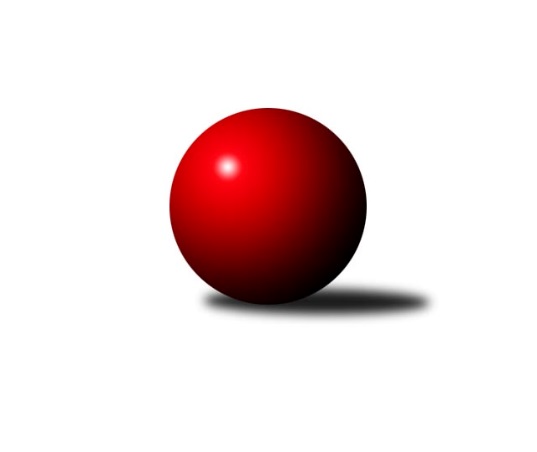 Č.5Ročník 2018/2019	12.5.2024 Jihomoravská divize 2018/2019Statistika 5. kolaTabulka družstev:		družstvo	záp	výh	rem	proh	skore	sety	průměr	body	plné	dorážka	chyby	1.	KC Zlín B	5	4	1	0	25.0 : 15.0 	(70.5 : 49.5)	3218	9	2138	1080	27.2	2.	KK Vyškov B	4	4	0	0	21.0 : 11.0 	(49.5 : 46.5)	3203	8	2174	1029	41	3.	TJ Lokomotiva Valtice 	5	4	0	1	27.0 : 13.0 	(74.5 : 45.5)	2955	8	1987	968	33.2	4.	SK Baník Ratíškovice B	5	3	0	2	22.0 : 18.0 	(59.0 : 61.0)	3171	6	2151	1019	34.4	5.	KK Slovan Rosice B	5	3	0	2	21.5 : 18.5 	(66.0 : 54.0)	3146	6	2150	996	45.4	6.	TJ Sokol Luhačovice B	5	2	1	2	18.5 : 21.5 	(58.5 : 61.5)	3022	5	2040	982	32	7.	KK Mor.Slávia Brno B	4	2	0	2	18.0 : 14.0 	(53.0 : 43.0)	2923	4	1985	938	34	8.	KK Jiskra Čejkovice	4	2	0	2	16.0 : 16.0 	(47.5 : 48.5)	2964	4	2005	960	34.3	9.	KK Orel Telnice	5	2	0	3	22.0 : 18.0 	(65.5 : 54.5)	2913	4	1985	928	35.8	10.	SKK Dubňany B	5	2	0	3	19.0 : 21.0 	(54.0 : 66.0)	3019	4	2064	955	42.8	11.	TJ Sokol Mistřín B	5	2	0	3	18.0 : 22.0 	(56.0 : 64.0)	3062	4	2075	987	39.4	12.	KK Orel Ivančice	4	1	0	3	12.0 : 20.0 	(41.0 : 55.0)	3016	2	2087	929	52.5	13.	TJ Jiskra Otrokovice	5	1	0	4	17.0 : 23.0 	(59.5 : 60.5)	3086	2	2103	983	36.8	14.	TJ Slavia Kroměříž	5	0	0	5	7.0 : 33.0 	(37.5 : 82.5)	2800	0	1961	839	65Tabulka doma:		družstvo	záp	výh	rem	proh	skore	sety	průměr	body	maximum	minimum	1.	KK Slovan Rosice B	3	3	0	0	16.5 : 7.5 	(43.0 : 29.0)	3220	6	3260	3193	2.	KC Zlín B	3	3	0	0	16.0 : 8.0 	(46.0 : 26.0)	3131	6	3158	3105	3.	TJ Lokomotiva Valtice 	4	3	0	1	21.0 : 11.0 	(59.5 : 36.5)	3270	6	3291	3234	4.	SK Baník Ratíškovice B	2	2	0	0	11.0 : 5.0 	(29.0 : 19.0)	3223	4	3262	3184	5.	KK Vyškov B	2	2	0	0	10.0 : 6.0 	(24.0 : 24.0)	3208	4	3231	3184	6.	KK Jiskra Čejkovice	3	2	0	1	13.0 : 11.0 	(37.0 : 35.0)	2723	4	2789	2674	7.	TJ Sokol Luhačovice B	2	1	1	0	9.0 : 7.0 	(24.0 : 24.0)	3275	3	3277	3272	8.	KK Mor.Slávia Brno B	2	1	0	1	9.0 : 7.0 	(27.0 : 21.0)	3056	2	3106	3006	9.	KK Orel Ivančice	2	1	0	1	8.0 : 8.0 	(25.0 : 23.0)	2998	2	3066	2930	10.	SKK Dubňany B	2	1	0	1	8.0 : 8.0 	(22.0 : 26.0)	3096	2	3107	3084	11.	KK Orel Telnice	3	1	0	2	13.0 : 11.0 	(40.5 : 31.5)	2564	2	2595	2532	12.	TJ Slavia Kroměříž	1	0	0	1	2.0 : 6.0 	(10.0 : 14.0)	2492	0	2492	2492	13.	TJ Jiskra Otrokovice	2	0	0	2	5.0 : 11.0 	(21.5 : 26.5)	3234	0	3279	3188	14.	TJ Sokol Mistřín B	2	0	0	2	4.0 : 12.0 	(21.5 : 26.5)	3226	0	3288	3163Tabulka venku:		družstvo	záp	výh	rem	proh	skore	sety	průměr	body	maximum	minimum	1.	KK Vyškov B	2	2	0	0	11.0 : 5.0 	(25.5 : 22.5)	3201	4	3320	3082	2.	TJ Sokol Mistřín B	3	2	0	1	14.0 : 10.0 	(34.5 : 37.5)	3008	4	3252	2726	3.	KC Zlín B	2	1	1	0	9.0 : 7.0 	(24.5 : 23.5)	3262	3	3290	3233	4.	TJ Lokomotiva Valtice 	1	1	0	0	6.0 : 2.0 	(15.0 : 9.0)	2641	2	2641	2641	5.	KK Mor.Slávia Brno B	2	1	0	1	9.0 : 7.0 	(26.0 : 22.0)	2857	2	3141	2572	6.	KK Orel Telnice	2	1	0	1	9.0 : 7.0 	(25.0 : 23.0)	3088	2	3139	3036	7.	TJ Jiskra Otrokovice	3	1	0	2	12.0 : 12.0 	(38.0 : 34.0)	3037	2	3212	2688	8.	SKK Dubňany B	3	1	0	2	11.0 : 13.0 	(32.0 : 40.0)	2994	2	3271	2592	9.	SK Baník Ratíškovice B	3	1	0	2	11.0 : 13.0 	(30.0 : 42.0)	3153	2	3306	3038	10.	TJ Sokol Luhačovice B	3	1	0	2	9.5 : 14.5 	(34.5 : 37.5)	2938	2	3177	2550	11.	KK Jiskra Čejkovice	1	0	0	1	3.0 : 5.0 	(10.5 : 13.5)	3205	0	3205	3205	12.	KK Slovan Rosice B	2	0	0	2	5.0 : 11.0 	(23.0 : 25.0)	3109	0	3251	2967	13.	KK Orel Ivančice	2	0	0	2	4.0 : 12.0 	(16.0 : 32.0)	3026	0	3110	2941	14.	TJ Slavia Kroměříž	4	0	0	4	5.0 : 27.0 	(27.5 : 68.5)	2877	0	3088	2410Tabulka podzimní části:		družstvo	záp	výh	rem	proh	skore	sety	průměr	body	doma	venku	1.	KC Zlín B	5	4	1	0	25.0 : 15.0 	(70.5 : 49.5)	3218	9 	3 	0 	0 	1 	1 	0	2.	KK Vyškov B	4	4	0	0	21.0 : 11.0 	(49.5 : 46.5)	3203	8 	2 	0 	0 	2 	0 	0	3.	TJ Lokomotiva Valtice 	5	4	0	1	27.0 : 13.0 	(74.5 : 45.5)	2955	8 	3 	0 	1 	1 	0 	0	4.	SK Baník Ratíškovice B	5	3	0	2	22.0 : 18.0 	(59.0 : 61.0)	3171	6 	2 	0 	0 	1 	0 	2	5.	KK Slovan Rosice B	5	3	0	2	21.5 : 18.5 	(66.0 : 54.0)	3146	6 	3 	0 	0 	0 	0 	2	6.	TJ Sokol Luhačovice B	5	2	1	2	18.5 : 21.5 	(58.5 : 61.5)	3022	5 	1 	1 	0 	1 	0 	2	7.	KK Mor.Slávia Brno B	4	2	0	2	18.0 : 14.0 	(53.0 : 43.0)	2923	4 	1 	0 	1 	1 	0 	1	8.	KK Jiskra Čejkovice	4	2	0	2	16.0 : 16.0 	(47.5 : 48.5)	2964	4 	2 	0 	1 	0 	0 	1	9.	KK Orel Telnice	5	2	0	3	22.0 : 18.0 	(65.5 : 54.5)	2913	4 	1 	0 	2 	1 	0 	1	10.	SKK Dubňany B	5	2	0	3	19.0 : 21.0 	(54.0 : 66.0)	3019	4 	1 	0 	1 	1 	0 	2	11.	TJ Sokol Mistřín B	5	2	0	3	18.0 : 22.0 	(56.0 : 64.0)	3062	4 	0 	0 	2 	2 	0 	1	12.	KK Orel Ivančice	4	1	0	3	12.0 : 20.0 	(41.0 : 55.0)	3016	2 	1 	0 	1 	0 	0 	2	13.	TJ Jiskra Otrokovice	5	1	0	4	17.0 : 23.0 	(59.5 : 60.5)	3086	2 	0 	0 	2 	1 	0 	2	14.	TJ Slavia Kroměříž	5	0	0	5	7.0 : 33.0 	(37.5 : 82.5)	2800	0 	0 	0 	1 	0 	0 	4Tabulka jarní části:		družstvo	záp	výh	rem	proh	skore	sety	průměr	body	doma	venku	1.	SKK Dubňany B	0	0	0	0	0.0 : 0.0 	(0.0 : 0.0)	0	0 	0 	0 	0 	0 	0 	0 	2.	TJ Sokol Mistřín B	0	0	0	0	0.0 : 0.0 	(0.0 : 0.0)	0	0 	0 	0 	0 	0 	0 	0 	3.	KK Vyškov B	0	0	0	0	0.0 : 0.0 	(0.0 : 0.0)	0	0 	0 	0 	0 	0 	0 	0 	4.	TJ Slavia Kroměříž	0	0	0	0	0.0 : 0.0 	(0.0 : 0.0)	0	0 	0 	0 	0 	0 	0 	0 	5.	SK Baník Ratíškovice B	0	0	0	0	0.0 : 0.0 	(0.0 : 0.0)	0	0 	0 	0 	0 	0 	0 	0 	6.	TJ Lokomotiva Valtice 	0	0	0	0	0.0 : 0.0 	(0.0 : 0.0)	0	0 	0 	0 	0 	0 	0 	0 	7.	TJ Sokol Luhačovice B	0	0	0	0	0.0 : 0.0 	(0.0 : 0.0)	0	0 	0 	0 	0 	0 	0 	0 	8.	KC Zlín B	0	0	0	0	0.0 : 0.0 	(0.0 : 0.0)	0	0 	0 	0 	0 	0 	0 	0 	9.	KK Mor.Slávia Brno B	0	0	0	0	0.0 : 0.0 	(0.0 : 0.0)	0	0 	0 	0 	0 	0 	0 	0 	10.	KK Slovan Rosice B	0	0	0	0	0.0 : 0.0 	(0.0 : 0.0)	0	0 	0 	0 	0 	0 	0 	0 	11.	KK Jiskra Čejkovice	0	0	0	0	0.0 : 0.0 	(0.0 : 0.0)	0	0 	0 	0 	0 	0 	0 	0 	12.	KK Orel Ivančice	0	0	0	0	0.0 : 0.0 	(0.0 : 0.0)	0	0 	0 	0 	0 	0 	0 	0 	13.	KK Orel Telnice	0	0	0	0	0.0 : 0.0 	(0.0 : 0.0)	0	0 	0 	0 	0 	0 	0 	0 	14.	TJ Jiskra Otrokovice	0	0	0	0	0.0 : 0.0 	(0.0 : 0.0)	0	0 	0 	0 	0 	0 	0 	0 Zisk bodů pro družstvo:		jméno hráče	družstvo	body	zápasy	v %	dílčí body	sety	v %	1.	Jan Minaříček 	SK Baník Ratíškovice B 	5	/	5	(100%)	13	/	20	(65%)	2.	Jiří Šimeček 	KK Orel Telnice 	5	/	5	(100%)	12.5	/	20	(63%)	3.	Petr Polepil 	KC Zlín B 	4	/	4	(100%)	13.5	/	16	(84%)	4.	Ludvík Vaněk 	KK Jiskra Čejkovice 	4	/	4	(100%)	11.5	/	16	(72%)	5.	Stanislav Žáček 	KK Slovan Rosice B 	4	/	4	(100%)	11.5	/	16	(72%)	6.	Jiří Peška 	KK Orel Ivančice 	4	/	4	(100%)	10.5	/	16	(66%)	7.	Václav Benada 	SKK Dubňany B 	4	/	4	(100%)	10.5	/	16	(66%)	8.	Ondřej Olšák 	KK Mor.Slávia Brno B 	4	/	4	(100%)	9.5	/	16	(59%)	9.	Pavel Kubálek 	KC Zlín B 	4	/	5	(80%)	15	/	20	(75%)	10.	Petr Pesau 	TJ Lokomotiva Valtice   	4	/	5	(80%)	15	/	20	(75%)	11.	Filip Dratva 	SKK Dubňany B 	4	/	5	(80%)	14	/	20	(70%)	12.	Miroslav Vojtěch 	TJ Lokomotiva Valtice   	4	/	5	(80%)	13.5	/	20	(68%)	13.	Roman Janás 	KC Zlín B 	4	/	5	(80%)	13	/	20	(65%)	14.	Josef Něnička 	SK Baník Ratíškovice B 	4	/	5	(80%)	13	/	20	(65%)	15.	Michael Divílek ml.	TJ Jiskra Otrokovice 	4	/	5	(80%)	12	/	20	(60%)	16.	Miroslav Ptáček 	KK Slovan Rosice B 	4	/	5	(80%)	12	/	20	(60%)	17.	Milan Mikáč 	KK Orel Telnice 	4	/	5	(80%)	11	/	20	(55%)	18.	Barbora Divílková ml.	TJ Jiskra Otrokovice 	3	/	3	(100%)	7	/	12	(58%)	19.	Zdeněk Musil 	TJ Lokomotiva Valtice   	3	/	4	(75%)	11.5	/	16	(72%)	20.	Marek Ingr 	TJ Sokol Mistřín B 	3	/	4	(75%)	11	/	16	(69%)	21.	Roman Macek 	TJ Sokol Mistřín B 	3	/	4	(75%)	10.5	/	16	(66%)	22.	Michael Divílek st.	TJ Jiskra Otrokovice 	3	/	4	(75%)	9.5	/	16	(59%)	23.	Václav Luža 	TJ Sokol Mistřín B 	3	/	4	(75%)	7	/	16	(44%)	24.	Jiří Dvořák 	KK Orel Telnice 	3	/	5	(60%)	12	/	20	(60%)	25.	Vratislav Kunc 	TJ Sokol Luhačovice B 	3	/	5	(60%)	11.5	/	20	(58%)	26.	Jakub Süsz 	TJ Jiskra Otrokovice 	3	/	5	(60%)	11.5	/	20	(58%)	27.	Roman Mlynarik 	TJ Lokomotiva Valtice   	3	/	5	(60%)	11	/	20	(55%)	28.	Josef Hájek 	KK Orel Telnice 	3	/	5	(60%)	10.5	/	20	(53%)	29.	Tomáš Juřík 	TJ Sokol Luhačovice B 	2.5	/	4	(63%)	9.5	/	16	(59%)	30.	Kamil Ondroušek 	KK Slovan Rosice B 	2	/	2	(100%)	6	/	8	(75%)	31.	Kamila Katzerová 	TJ Slavia Kroměříž 	2	/	2	(100%)	5	/	8	(63%)	32.	Radek Šenkýř 	KK Mor.Slávia Brno B 	2	/	3	(67%)	9	/	12	(75%)	33.	Rostislav Rybárský 	SKK Dubňany B 	2	/	3	(67%)	7	/	12	(58%)	34.	Tomáš Vejmola 	KK Vyškov B 	2	/	3	(67%)	7	/	12	(58%)	35.	Karel Plaga 	KK Slovan Rosice B 	2	/	3	(67%)	7	/	12	(58%)	36.	Radim Pešl 	TJ Sokol Mistřín B 	2	/	3	(67%)	6	/	12	(50%)	37.	Jan Večerka 	KK Vyškov B 	2	/	3	(67%)	5	/	12	(42%)	38.	Jaromír Klika 	KK Orel Ivančice 	2	/	4	(50%)	9	/	16	(56%)	39.	Pavel Palian 	KK Mor.Slávia Brno B 	2	/	4	(50%)	9	/	16	(56%)	40.	Patrik Schneider 	KK Mor.Slávia Brno B 	2	/	4	(50%)	9	/	16	(56%)	41.	Tomáš Mráka 	SK Baník Ratíškovice B 	2	/	4	(50%)	9	/	16	(56%)	42.	Zdenek Pokorný 	KK Vyškov B 	2	/	4	(50%)	9	/	16	(56%)	43.	Tomáš Stávek 	KK Jiskra Čejkovice 	2	/	4	(50%)	9	/	16	(56%)	44.	Veronika Semmler 	KK Mor.Slávia Brno B 	2	/	4	(50%)	8.5	/	16	(53%)	45.	Vít Svoboda 	KK Jiskra Čejkovice 	2	/	4	(50%)	8	/	16	(50%)	46.	Pavel Vymazal 	KK Vyškov B 	2	/	4	(50%)	8	/	16	(50%)	47.	Petr Snídal 	KK Vyškov B 	2	/	4	(50%)	8	/	16	(50%)	48.	Zdeněk Bachňák 	KC Zlín B 	2	/	4	(50%)	7.5	/	16	(47%)	49.	Miroslav Hvozdenský 	TJ Sokol Luhačovice B 	2	/	4	(50%)	7.5	/	16	(47%)	50.	Martin Maša 	KK Orel Ivančice 	2	/	4	(50%)	7	/	16	(44%)	51.	Jaroslav Šerák 	SKK Dubňany B 	2	/	4	(50%)	6	/	16	(38%)	52.	Martin Komosný 	KK Jiskra Čejkovice 	2	/	4	(50%)	6	/	16	(38%)	53.	Kristýna Saxová 	KK Orel Ivančice 	2	/	4	(50%)	6	/	16	(38%)	54.	Libor Petráš 	TJ Slavia Kroměříž 	2	/	4	(50%)	5	/	16	(31%)	55.	Zdenek Pokorný 	KK Orel Telnice 	2	/	5	(40%)	12	/	20	(60%)	56.	Robert Herůfek 	TJ Lokomotiva Valtice   	2	/	5	(40%)	11	/	20	(55%)	57.	Ľubomír Kalakaj 	KK Slovan Rosice B 	2	/	5	(40%)	11	/	20	(55%)	58.	David Matlach 	KC Zlín B 	2	/	5	(40%)	10	/	20	(50%)	59.	Jiří Konečný 	TJ Sokol Luhačovice B 	2	/	5	(40%)	10	/	20	(50%)	60.	Milan Žáček 	TJ Sokol Luhačovice B 	2	/	5	(40%)	9	/	20	(45%)	61.	František Mráka 	SK Baník Ratíškovice B 	2	/	5	(40%)	9	/	20	(45%)	62.	František Herůfek ml. ml.	TJ Lokomotiva Valtice   	2	/	5	(40%)	8.5	/	20	(43%)	63.	Jan Herzán 	TJ Lokomotiva Valtice   	1	/	1	(100%)	4	/	4	(100%)	64.	František Kellner 	KK Mor.Slávia Brno B 	1	/	1	(100%)	2	/	4	(50%)	65.	Radek Horák 	TJ Sokol Mistřín B 	1	/	2	(50%)	5	/	8	(63%)	66.	Antonín Zýbal 	SK Baník Ratíškovice B 	1	/	2	(50%)	4.5	/	8	(56%)	67.	Kateřina Ondrouchová 	TJ Slavia Kroměříž 	1	/	2	(50%)	4	/	8	(50%)	68.	Tomáš Jelínek 	KK Vyškov B 	1	/	2	(50%)	3	/	8	(38%)	69.	Zdeněk Kratochvíla 	SKK Dubňany B 	1	/	3	(33%)	6	/	12	(50%)	70.	Martin Polepil 	KC Zlín B 	1	/	3	(33%)	6	/	12	(50%)	71.	Radek Blaha 	TJ Sokol Mistřín B 	1	/	3	(33%)	6	/	12	(50%)	72.	Josef Černý 	SKK Dubňany B 	1	/	3	(33%)	5.5	/	12	(46%)	73.	Robert Mondřík 	KK Vyškov B 	1	/	3	(33%)	5.5	/	12	(46%)	74.	Jana Mačudová 	SK Baník Ratíškovice B 	1	/	3	(33%)	5	/	12	(42%)	75.	Pavel Jurásek 	TJ Jiskra Otrokovice 	1	/	3	(33%)	3.5	/	12	(29%)	76.	Kamil Hlavizňa 	KK Slovan Rosice B 	1	/	4	(25%)	8.5	/	16	(53%)	77.	Jaroslav Bařina 	KK Jiskra Čejkovice 	1	/	4	(25%)	8	/	16	(50%)	78.	Radim Herůfek 	KK Mor.Slávia Brno B 	1	/	4	(25%)	6	/	16	(38%)	79.	Petr Jonášek 	TJ Jiskra Otrokovice 	1	/	4	(25%)	6	/	16	(38%)	80.	Zdeněk Drlík 	TJ Slavia Kroměříž 	1	/	4	(25%)	5	/	16	(31%)	81.	Zdeněk Škrobák 	KK Jiskra Čejkovice 	1	/	4	(25%)	5	/	16	(31%)	82.	Alžběta Harcová 	SKK Dubňany B 	1	/	4	(25%)	4	/	16	(25%)	83.	Luděk Vacenovský 	SK Baník Ratíškovice B 	1	/	4	(25%)	3.5	/	16	(22%)	84.	Drahomír Urc 	TJ Sokol Mistřín B 	1	/	4	(25%)	3.5	/	16	(22%)	85.	Karel Máčalík 	TJ Sokol Luhačovice B 	1	/	5	(20%)	8	/	20	(40%)	86.	Alena Dvořáková 	KK Orel Telnice 	1	/	5	(20%)	7.5	/	20	(38%)	87.	Martin Růžička 	TJ Slavia Kroměříž 	1	/	5	(20%)	5	/	20	(25%)	88.	Michal Klvaňa 	KK Slovan Rosice B 	0.5	/	3	(17%)	6	/	12	(50%)	89.	Petr Kudláček 	TJ Sokol Luhačovice B 	0	/	1	(0%)	2	/	4	(50%)	90.	Evžen Štětkař 	KC Zlín B 	0	/	1	(0%)	2	/	4	(50%)	91.	Barbora Divílková st.	TJ Jiskra Otrokovice 	0	/	1	(0%)	2	/	4	(50%)	92.	Jaromír Čanda 	TJ Sokol Luhačovice B 	0	/	1	(0%)	1	/	4	(25%)	93.	Jiří Toman 	KK Orel Ivančice 	0	/	1	(0%)	1	/	4	(25%)	94.	Pavel Polišenský 	TJ Slavia Kroměříž 	0	/	1	(0%)	0	/	4	(0%)	95.	Zdeněk Šeděnka 	KC Zlín B 	0	/	2	(0%)	2.5	/	8	(31%)	96.	Václav Špička 	KK Slovan Rosice B 	0	/	2	(0%)	2	/	8	(25%)	97.	Milan Skopal 	TJ Slavia Kroměříž 	0	/	2	(0%)	1	/	8	(13%)	98.	Jiří Gach 	TJ Jiskra Otrokovice 	0	/	3	(0%)	4.5	/	12	(38%)	99.	Zdeněk Mrkvica 	KK Orel Ivančice 	0	/	3	(0%)	4	/	12	(33%)	100.	František Fialka 	SKK Dubňany B 	0	/	3	(0%)	1	/	12	(8%)	101.	Jiří Tesař 	TJ Slavia Kroměříž 	0	/	4	(0%)	5.5	/	16	(34%)	102.	Tomáš Kuchta 	TJ Slavia Kroměříž 	0	/	4	(0%)	4	/	16	(25%)	103.	Karel Sax 	KK Orel Ivančice 	0	/	4	(0%)	3.5	/	16	(22%)	104.	Josef Blaha 	TJ Sokol Mistřín B 	0	/	5	(0%)	6	/	20	(30%)Průměry na kuželnách:		kuželna	průměr	plné	dorážka	chyby	výkon na hráče	1.	TJ Sokol Mistřín, 1-4	3257	2210	1047	37.5	(542.8)	2.	Otrokovice, 1-4	3252	2180	1071	35.5	(542.0)	3.	TJ Sokol Luhačovice, 1-4	3230	2163	1067	27.0	(538.5)	4.	TJ Lokomotiva Valtice, 1-4	3214	2178	1035	45.5	(535.7)	5.	Ratíškovice, 1-4	3203	2156	1047	38.0	(534.0)	6.	KK Vyškov, 1-4	3180	2159	1021	39.5	(530.1)	7.	KK Slovan Rosice, 1-4	3176	2178	998	45.3	(529.4)	8.	Dubňany, 1-4	3122	2129	992	44.3	(520.3)	9.	KK MS Brno, 1-4	3089	2096	992	39.0	(514.9)	10.	KC Zlín, 1-4	3082	2090	991	36.7	(513.7)	11.	KK Orel Ivančice, 1-4	2999	2089	910	56.0	(500.0)	12.	KK Jiskra Čejkovice, 1-2	2696	1829	866	34.8	(449.3)	13.	Telnice, 1-2	2549	1737	811	33.8	(424.8)	14.	TJ Slavia Kroměříž, 1-4	2532	1739	792	35.5	(422.0)Nejlepší výkony na kuželnách:TJ Sokol Mistřín, 1-4SK Baník Ratíškovice B	3306	1. kolo	Roman Macek 	TJ Sokol Mistřín B	591	1. koloTJ Sokol Mistřín B	3288	1. kolo	Tomáš Mráka 	SK Baník Ratíškovice B	580	1. koloSKK Dubňany B	3271	4. kolo	Luděk Vacenovský 	SK Baník Ratíškovice B	570	1. koloTJ Sokol Mistřín B	3163	4. kolo	Marek Ingr 	TJ Sokol Mistřín B	568	1. kolo		. kolo	Filip Dratva 	SKK Dubňany B	564	4. kolo		. kolo	František Mráka 	SK Baník Ratíškovice B	560	1. kolo		. kolo	Alžběta Harcová 	SKK Dubňany B	558	4. kolo		. kolo	Rostislav Rybárský 	SKK Dubňany B	556	4. kolo		. kolo	Václav Benada 	SKK Dubňany B	553	4. kolo		. kolo	Václav Luža 	TJ Sokol Mistřín B	553	1. koloOtrokovice, 1-4KC Zlín B	3290	4. kolo	Václav Luža 	TJ Sokol Mistřín B	591	2. koloTJ Jiskra Otrokovice	3279	4. kolo	Michael Divílek st.	TJ Jiskra Otrokovice	586	4. koloTJ Sokol Mistřín B	3252	2. kolo	Petr Polepil 	KC Zlín B	564	4. koloTJ Jiskra Otrokovice	3188	2. kolo	Marek Ingr 	TJ Sokol Mistřín B	564	2. kolo		. kolo	Petr Jonášek 	TJ Jiskra Otrokovice	563	4. kolo		. kolo	David Matlach 	KC Zlín B	561	4. kolo		. kolo	Roman Janás 	KC Zlín B	560	4. kolo		. kolo	Jiří Gach 	TJ Jiskra Otrokovice	560	2. kolo		. kolo	Michael Divílek ml.	TJ Jiskra Otrokovice	558	4. kolo		. kolo	Radek Blaha 	TJ Sokol Mistřín B	549	2. koloTJ Sokol Luhačovice, 1-4TJ Sokol Luhačovice B	3277	2. kolo	Pavel Kubálek 	KC Zlín B	576	2. koloTJ Sokol Luhačovice B	3272	4. kolo	Tomáš Juřík 	TJ Sokol Luhačovice B	576	4. koloKC Zlín B	3233	2. kolo	Vratislav Kunc 	TJ Sokol Luhačovice B	570	2. koloKK Mor.Slávia Brno B	3141	4. kolo	Milan Žáček 	TJ Sokol Luhačovice B	570	4. kolo		. kolo	David Matlach 	KC Zlín B	559	2. kolo		. kolo	Miroslav Hvozdenský 	TJ Sokol Luhačovice B	558	2. kolo		. kolo	Tomáš Juřík 	TJ Sokol Luhačovice B	557	2. kolo		. kolo	Patrik Schneider 	KK Mor.Slávia Brno B	554	4. kolo		. kolo	Karel Máčalík 	TJ Sokol Luhačovice B	545	2. kolo		. kolo	Petr Polepil 	KC Zlín B	541	2. koloTJ Lokomotiva Valtice, 1-4KK Vyškov B	3320	3. kolo	Petr Pesau 	TJ Lokomotiva Valtice  	594	4. koloTJ Lokomotiva Valtice  	3291	3. kolo	Ludvík Vaněk 	KK Jiskra Čejkovice	594	2. koloTJ Lokomotiva Valtice  	3289	2. kolo	Roman Mlynarik 	TJ Lokomotiva Valtice  	582	5. koloTJ Lokomotiva Valtice  	3264	5. kolo	Pavel Vymazal 	KK Vyškov B	579	3. koloTJ Lokomotiva Valtice  	3234	4. kolo	Tomáš Vejmola 	KK Vyškov B	579	3. koloKK Jiskra Čejkovice	3205	2. kolo	Jiří Peška 	KK Orel Ivančice	569	5. koloKK Orel Ivančice	3110	5. kolo	Roman Mlynarik 	TJ Lokomotiva Valtice  	565	2. koloTJ Slavia Kroměříž	3001	4. kolo	Miroslav Vojtěch 	TJ Lokomotiva Valtice  	565	2. kolo		. kolo	Vít Svoboda 	KK Jiskra Čejkovice	564	2. kolo		. kolo	František Herůfek ml. ml.	TJ Lokomotiva Valtice  	563	5. koloRatíškovice, 1-4SK Baník Ratíškovice B	3262	4. kolo	Václav Benada 	SKK Dubňany B	578	2. koloKK Slovan Rosice B	3251	4. kolo	Josef Něnička 	SK Baník Ratíškovice B	577	2. koloSK Baník Ratíškovice B	3184	2. kolo	Josef Něnička 	SK Baník Ratíškovice B	575	4. koloSKK Dubňany B	3118	2. kolo	Jan Minaříček 	SK Baník Ratíškovice B	569	4. kolo		. kolo	Václav Špička 	KK Slovan Rosice B	568	4. kolo		. kolo	František Mráka 	SK Baník Ratíškovice B	562	4. kolo		. kolo	Ľubomír Kalakaj 	KK Slovan Rosice B	561	4. kolo		. kolo	Miroslav Ptáček 	KK Slovan Rosice B	553	4. kolo		. kolo	Tomáš Mráka 	SK Baník Ratíškovice B	542	2. kolo		. kolo	Jana Mačudová 	SK Baník Ratíškovice B	538	4. koloKK Vyškov, 1-4KK Vyškov B	3267	4. kolo	Tomáš Vejmola 	KK Vyškov B	582	5. koloKK Vyškov B	3231	2. kolo	Tomáš Stávek 	KK Jiskra Čejkovice	571	4. koloKK Vyškov B	3184	5. kolo	Pavel Vymazal 	KK Vyškov B	570	4. koloKK Jiskra Čejkovice	3175	4. kolo	Pavel Vymazal 	KK Vyškov B	559	2. koloKK Orel Telnice	3139	2. kolo	Petr Snídal 	KK Vyškov B	558	2. koloTJ Slavia Kroměříž	3088	5. kolo	Ludvík Vaněk 	KK Jiskra Čejkovice	553	4. kolo		. kolo	Jiří Dvořák 	KK Orel Telnice	553	2. kolo		. kolo	Robert Mondřík 	KK Vyškov B	552	4. kolo		. kolo	Libor Petráš 	TJ Slavia Kroměříž	551	5. kolo		. kolo	Zdeněk Drlík 	TJ Slavia Kroměříž	547	5. koloKK Slovan Rosice, 1-4KK Slovan Rosice B	3260	5. kolo	Stanislav Žáček 	KK Slovan Rosice B	583	3. koloTJ Jiskra Otrokovice	3212	5. kolo	Ľubomír Kalakaj 	KK Slovan Rosice B	576	3. koloKK Slovan Rosice B	3208	1. kolo	Vratislav Kunc 	TJ Sokol Luhačovice B	573	3. koloKK Slovan Rosice B	3193	3. kolo	Karel Plaga 	KK Slovan Rosice B	567	1. koloTJ Sokol Luhačovice B	3177	3. kolo	Jakub Süsz 	TJ Jiskra Otrokovice	566	5. koloTJ Slavia Kroměříž	3009	1. kolo	Michal Klvaňa 	KK Slovan Rosice B	564	5. kolo		. kolo	Kamila Katzerová 	TJ Slavia Kroměříž	563	1. kolo		. kolo	Miroslav Ptáček 	KK Slovan Rosice B	562	1. kolo		. kolo	Ľubomír Kalakaj 	KK Slovan Rosice B	554	5. kolo		. kolo	Miroslav Ptáček 	KK Slovan Rosice B	553	3. koloDubňany, 1-4TJ Jiskra Otrokovice	3210	3. kolo	Michael Divílek ml.	TJ Jiskra Otrokovice	567	3. koloSKK Dubňany B	3107	1. kolo	Jakub Süsz 	TJ Jiskra Otrokovice	565	3. koloTJ Sokol Luhačovice B	3087	1. kolo	Jiří Konečný 	TJ Sokol Luhačovice B	562	1. koloSKK Dubňany B	3084	3. kolo	Karel Máčalík 	TJ Sokol Luhačovice B	560	1. kolo		. kolo	Barbora Divílková ml.	TJ Jiskra Otrokovice	554	3. kolo		. kolo	Jaroslav Šerák 	SKK Dubňany B	553	1. kolo		. kolo	Václav Benada 	SKK Dubňany B	542	3. kolo		. kolo	Josef Černý 	SKK Dubňany B	541	1. kolo		. kolo	Michael Divílek st.	TJ Jiskra Otrokovice	538	3. kolo		. kolo	Vratislav Kunc 	TJ Sokol Luhačovice B	536	1. koloKK MS Brno, 1-4KK Mor.Slávia Brno B	3178	3. kolo	Ondřej Olšák 	KK Mor.Slávia Brno B	559	3. koloKK Orel Ivančice	3126	3. kolo	Jaromír Klika 	KK Orel Ivančice	544	3. koloKK Mor.Slávia Brno B	3106	5. kolo	Radek Šenkýř 	KK Mor.Slávia Brno B	543	3. koloKK Vyškov B	3082	1. kolo	Karel Sax 	KK Orel Ivančice	542	3. koloSK Baník Ratíškovice B	3038	5. kolo	Jan Minaříček 	SK Baník Ratíškovice B	541	5. koloKK Mor.Slávia Brno B	3006	1. kolo	Jiří Peška 	KK Orel Ivančice	540	3. kolo		. kolo	František Kellner 	KK Mor.Slávia Brno B	539	1. kolo		. kolo	Radim Herůfek 	KK Mor.Slávia Brno B	538	5. kolo		. kolo	Jan Večerka 	KK Vyškov B	536	1. kolo		. kolo	Veronika Semmler 	KK Mor.Slávia Brno B	532	1. koloKC Zlín, 1-4KC Zlín B	3158	3. kolo	Pavel Kubálek 	KC Zlín B	562	3. koloKC Zlín B	3129	5. kolo	Zdeněk Bachňák 	KC Zlín B	554	5. koloSK Baník Ratíškovice B	3115	3. kolo	Pavel Kubálek 	KC Zlín B	554	5. koloKC Zlín B	3105	1. kolo	Zdeněk Šeděnka 	KC Zlín B	554	3. koloTJ Sokol Mistřín B	3045	5. kolo	Josef Něnička 	SK Baník Ratíškovice B	547	3. koloKK Orel Ivančice	2941	1. kolo	Tomáš Mráka 	SK Baník Ratíškovice B	541	3. kolo		. kolo	Petr Polepil 	KC Zlín B	538	5. kolo		. kolo	David Matlach 	KC Zlín B	535	1. kolo		. kolo	Marek Ingr 	TJ Sokol Mistřín B	531	5. kolo		. kolo	Jan Minaříček 	SK Baník Ratíškovice B	530	3. koloKK Orel Ivančice, 1-4KK Orel Ivančice	3066	2. kolo	Jiří Peška 	KK Orel Ivančice	552	2. koloKK Orel Telnice	3036	4. kolo	Kamil Ondroušek 	KK Slovan Rosice B	549	2. koloKK Slovan Rosice B	2967	2. kolo	Milan Mikáč 	KK Orel Telnice	544	4. koloKK Orel Ivančice	2930	4. kolo	Jiří Dvořák 	KK Orel Telnice	535	4. kolo		. kolo	Martin Maša 	KK Orel Ivančice	531	2. kolo		. kolo	Ľubomír Kalakaj 	KK Slovan Rosice B	529	2. kolo		. kolo	Zdenek Pokorný 	KK Orel Telnice	525	4. kolo		. kolo	Zdeněk Mrkvica 	KK Orel Ivančice	520	2. kolo		. kolo	Michal Klvaňa 	KK Slovan Rosice B	514	2. kolo		. kolo	Jaromír Klika 	KK Orel Ivančice	506	4. koloKK Jiskra Čejkovice, 1-2KK Jiskra Čejkovice	2789	1. kolo	Ludvík Vaněk 	KK Jiskra Čejkovice	504	1. koloTJ Sokol Mistřín B	2726	3. kolo	Ludvík Vaněk 	KK Jiskra Čejkovice	497	3. koloKK Jiskra Čejkovice	2707	3. kolo	Michael Divílek st.	TJ Jiskra Otrokovice	493	1. koloTJ Jiskra Otrokovice	2688	1. kolo	Ludvík Vaněk 	KK Jiskra Čejkovice	483	5. koloKK Jiskra Čejkovice	2674	5. kolo	Radim Pešl 	TJ Sokol Mistřín B	479	3. koloSKK Dubňany B	2592	5. kolo	Tomáš Stávek 	KK Jiskra Čejkovice	476	1. kolo		. kolo	Jaroslav Bařina 	KK Jiskra Čejkovice	475	5. kolo		. kolo	Tomáš Stávek 	KK Jiskra Čejkovice	473	3. kolo		. kolo	Martin Komosný 	KK Jiskra Čejkovice	472	1. kolo		. kolo	Zdeněk Škrobák 	KK Jiskra Čejkovice	469	1. koloTelnice, 1-2TJ Lokomotiva Valtice  	2641	1. kolo	Robert Herůfek 	TJ Lokomotiva Valtice  	491	1. koloKK Orel Telnice	2595	1. kolo	Petr Pesau 	TJ Lokomotiva Valtice  	458	1. koloKK Orel Telnice	2566	3. kolo	Jiří Šimeček 	KK Orel Telnice	457	1. koloTJ Sokol Luhačovice B	2550	5. kolo	Milan Mikáč 	KK Orel Telnice	455	3. koloKK Orel Telnice	2532	5. kolo	Vratislav Kunc 	TJ Sokol Luhačovice B	454	5. koloTJ Slavia Kroměříž	2410	3. kolo	František Herůfek ml. ml.	TJ Lokomotiva Valtice  	451	1. kolo		. kolo	Jiří Šimeček 	KK Orel Telnice	449	3. kolo		. kolo	Jiří Tesař 	TJ Slavia Kroměříž	446	3. kolo		. kolo	Tomáš Kuchta 	TJ Slavia Kroměříž	446	3. kolo		. kolo	Zdenek Pokorný 	KK Orel Telnice	445	5. koloTJ Slavia Kroměříž, 1-4KK Mor.Slávia Brno B	2572	2. kolo	Kamila Katzerová 	TJ Slavia Kroměříž	463	2. koloTJ Slavia Kroměříž	2492	2. kolo	Radek Šenkýř 	KK Mor.Slávia Brno B	453	2. kolo		. kolo	Radim Herůfek 	KK Mor.Slávia Brno B	430	2. kolo		. kolo	Ondřej Olšák 	KK Mor.Slávia Brno B	429	2. kolo		. kolo	Pavel Palian 	KK Mor.Slávia Brno B	427	2. kolo		. kolo	Martin Růžička 	TJ Slavia Kroměříž	424	2. kolo		. kolo	Patrik Schneider 	KK Mor.Slávia Brno B	423	2. kolo		. kolo	Kateřina Ondrouchová 	TJ Slavia Kroměříž	412	2. kolo		. kolo	Veronika Semmler 	KK Mor.Slávia Brno B	410	2. kolo		. kolo	Zdeněk Drlík 	TJ Slavia Kroměříž	407	2. koloČetnost výsledků:	8.0 : 0.0	2x	7.0 : 1.0	1x	6.0 : 2.0	7x	5.5 : 2.5	1x	5.0 : 3.0	11x	4.0 : 4.0	1x	3.0 : 5.0	4x	2.0 : 6.0	8x